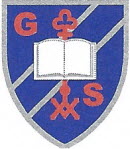 GLENESKPre-Prep School & NurseryJOB DESCRIPTIONNursery Room LeaderKey Deliverables:GeneralTo be responsible to the Head of the NurseryTo promote the education, welfare and personal care of pupils, having regard to the aims and objectives of Glenesk School and its policiesTo establish and maintain good relations with pupils, parents and support staff, including peripatetic staff and outside agenciesTo Set a good example in terms of dress, punctuality and attendanceTo participate in meetings at the School which relate to the curriculum and organisation of the school and the pastoral care of the pupilsResponsibilities as part of the Nursery Team are as follows:OrganisationTo assist in the organisation and running of the Nursery on a daily basisTo assist in the presentation of the Nursery including displays and tidinessTo carry out daily duties  as specified on the duty rotasTo be responsible for a group/class of children within the NurseryPlanningTo attend and take part in planning meetingsTo assist in the planning of daily activities To help prepare activities and to clear up after themTeaching and LearningTo be a “Key Person” for nominated children within the Nursery group of childrenTo assess and observe children and record findingsTo monitor standards achieved by the children according to their stages of developmentTo assist with completion of the online Learning Journals in line with current EYFS  guidelinesTo liaise with the SENDco and other educational professionals if necessaryTo maintain confidentialityMeetingsTo attend parents evenings/meetings when neededTo attend Foundation Stage Staff Meetings and whole school staff meetingsHealth and WelfareTo promote and be responsible for the Health and welfare of the children within the NurseryTo supervise the children both in and out of doorsTo supervise quiet/rest periodsTo administer first aidTo supervise snacks and supervise the children’s lunchTo maintain cleanliness and hygiene within the Nursery environmentTo attend to children’s personal hygiene and bathroom hygieneTo ensure classroom/kitchen/bathroom areas are kept clean and hygienicTo maintain a safe environment indoors and outsideTo ensure all toys and equipment are maintained to a clean, safe and acceptable standardSafeguarding ChildrenThe job holder’s responsibility for promoting and safeguarding the welfare of children and young person’s for whom s/he is responsible, or with whom s/he comes in to contact will be to adhere to and ensure compliance with the relevant Cognita Safeguarding; Child Protection Policy and Procedures at all times. If in the course of carrying out the duties of the role, the job holder identifies any instance that a child is suffering or likely to suffer significant harm either at school or at home, s/he must report any concerns to the School’s Child Protection Officer or to the Head or indeed to the Regional CEO so that a referral can be made accordingly to the relevant third party servicesSeptember 2019Job Title: 				Nursery Room LeaderResponsible to: 			The Head of NurseryKey purpose of the job: 	To work as part of the Nursery Team and be  responsible for the education and welfare of the children in Glenesk Nursery.